BEZ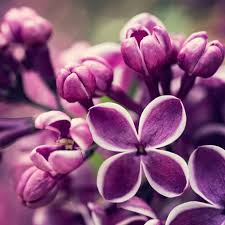 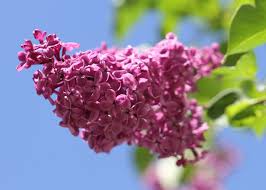 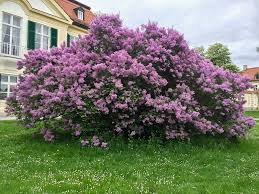 